Undervisningsbeskrivelse 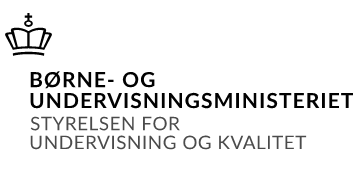 Oversigt over gennemførte undervisningsforløbBeskrivelse af det enkelte undervisningsforløb Nb! Et skema for hvert forløbTerminMaj-Juni 2021/2022InstitutionNiels Brock Innovations gymnasiet, Frederiksberg UddannelseHHXFag og niveauInnovation CLærer(e)Nichlas Aleksander KochHoldHHX, 2ETitel 1Samarbejde og organisering Titel 2Kreativitet og idegenereringTitel 3Forretningsmodeller og værdiskabelseTitel 4Behov & MulighederTitel 5Samfundsmæssige forholdTitel 6Tendenser & aktualitetTitel 1Samarbejde og organisering IndholdPræsentationsangstBog: Coherence: The Secret Science of Brilliant Leadershiphttps://www.youtube.com/watch?v=q06YIWCR2Js https://www.youtube.com/watch?v=Q_fFattg8N0 16personalities testhttps://www.16personalities.com/da/personlighedstyper Belbins teamroller https://innovationsgrundbogencb.systime.dk/?id=211 Ledelse https://www.youtube.com/watch?v=ReRcHdeUG9Y Projekter hvor samarbejde og organisering indgår: SO4: Innovation eller StartUpVelgørenhedsprojekt – Alle har ret til rent vandSælg Cava til Pride Brætspil om innovationsbegreber Omfang4 moduller á 100 minutter Særlige fokuspunkterEleverne skal have forståelse for hvad sårbarhed er
Eleverne skal lære sig selv bedre at kende og bruge disse kompetencer i undervisningen Eleverne skal kunne arbejde sammen om at skabe et godt miljø Eleverne skal kunne pitche og præsentere 
Eleverne skal kunne danne grupper på baggrund af teamroller Fokus på kommunikationskompetencen, handlingskompetencen og problembehandlingskompetencen Væsentligste arbejdsformerklasseundervisning/projektarbejdsform/eksperimentelt arbejdeTitel 2Kreativitet og idegenereringIndholdIdegenereringsmetoder Innovationsgrundbogen C-BDivergent og konvergent tænkende https://inno.systime.dk/index.php?id=377 Brætspil Lav brætspil, med formålet at lære innovationsbegreber samt teorier. Vurdering af forretningsideerProjekter hvor kreativitet og idegenerering indgår: Brætspil om innovationsbegreber SO4: Innovation eller StartUpVelgørenhedsprojekt – Alle har ret til rent vandSælg Cava til Pride Omfang7 Moduller á 100 minutter 
Særlige fokuspunkterEleverne skal kunne samarbejde og være kreative tænkning Eleverne skal kunne bruge og anvende idegenereringsmetoder  Fokus på modelleringskompetencen – handlingskompetencen -ræsonnementskompetencen - kommunikationskompetencen Væsentligste arbejdsformerklasseundervisning/virtuelle arbejdsformer/projektarbejdsform/anvendelse af fagprogrammer/skriftligt arbejde/eksperimentelt arbejdeTitel 3Forretningsmodeller og værdiskabelse IndholdBusiness Model Canvas https://www.youtube.com/watch?v=QoAOzMTLP5s https://innovation.sites.ku.dk/model/business-model-canvas/ http://www .businessmodelgeneration.com/canvas Learn Start up https://innovationsgrundbogencb.systime.dk/index.php?id=297#c2268 The Golden Circle https://www.youtube.com/watch?v=qp0HIF3SfI4&t=139s Projekter hvor forretningsmodeller og værdiskabelse indgår: SO4: Innovation eller StartUpVelgørenhedsprojekt – Alle har ret til rent vandSælg Cava til Pride Brætspil om innovationsbegreber Omfang14 moduller á 100 minutter.Særlige fokuspunkterEleverne skal kunne forstå forretningsmodeller Eleverne skal kunne benytte teori/modeller til testning af deres ideer Eleverne skal kunne anvende modeller i praksis Modelleringskompetencen  - handlingskompetencen - ræsonnementskompetencen - databehandlingskompetencen - kommunikationskompetencen - redskabskompetencen Væsentligste arbejdsformerklasseundervisning/virtuelle arbejdsformer/projektarbejdsform/anvendelse af fagprogrammer/skriftligt arbejde/eksperimentelt arbejdeTitel 4Behov & Muligheder + Grundlæggende begreber IndholdPush og Pull https://innovationsgrundbogencb.systime.dk/?id=219 Persona https://www.youtube.com/watch?v=HC7_IkRKgiI&t=127s Disciplined Entrepreneurship: 24 Steps to a Successful StartupGrunlæggende innovationsbegreber: https://innovationsgrundbogencb.systime.dk/?id=180 https://innovationsgrundbogencb.systime.dk/index.php?id=326 https://innovationsgrundbogencb.systime.dk/?id=326 Diffusionhttps://innovationsgrundbogencb.systime.dk/?id=255 https://innovationsgrundbogencb.systime.dk/?id=260 https://innovationsgrundbogencb.systime.dk/?id=261  Omfang7 moduller á 100 minutter Særlige fokuspunkterEleverne skal kunne opnå forståelse for diffusion og adoptanter Eleverne skal opnår forståelse for Rogers faktorer og brugen heraf Eleverne skal have forståelse for brugen af Persona og kunne anvende i praksis Eleverne skal have kendsskab til de grundlæggende innovationsbegreber Modelleringskompetencen  - handlingskompetencen - ræsonnementskompetencen - databehandlingskompetencen - kommunikationskompetencen - redskabskompetencen Væsentligste arbejdsformerklasseundervisning/virtuelle arbejdsformer/projektarbejdsform/anvendelse af fagprogrammer/skriftligt arbejde/eksperimentelt arbejdeTitel 5Samfundsmæssige forhold IndholdNetflix film: The Social dilemma https://www.netflix.com/dk-en/title/81254224 Bæredygtig innovation https://inno.systime.dk/?id=457 Innovation i Samfundet https://innovationsgrundbogencb.systime.dk/?id=160 Projekter hvor samfundsmæssige forhold indgår: SO4: Innovation eller StartUpVelgørenhedsprojekt – Alle har ret til rent vandOmfang6 moduller á 100 minutter Særlige fokuspunkterEleverne skal kunne spotte og forstå indflydelsen af teknologi. Positivt og negativt Eleverne skal kunne reflektere over innovation i samfundet og dets betydning Eleverne skal have kendskab til bæredygtighed innovationdatabehandlingskompetencen - modelleringskompetencen Væsentligste arbejdsformerklasseundervisning/virtuelle arbejdsformer/projektarbejdsform/ /eksperimentelt arbejdeTitel 6Tendenser & aktualitet IndholdMega trends https://innovationsgrundbogencb.systime.dk/?id=359 https://innovationsgrundbogencb.systime.dk/?id=360 https://www.berlingske.dk/aktier/her-er-10-megatrends-i-det-naeste-aarti Deleøkonomi Omfang3 moduller á 100 minutter Særlige fokuspunkterEleverne skal kunne spotte trends og kende dets betydning Eleverne skal forstå deleøkonomi og dets fordele og ulemper samt indflydelse på samfundetVæsentligste arbejdsformerklasseundervisning/virtuelle arbejdsformer/projektarbejdsform/ /eksperimentelt arbejde